   «11»  июнь  2020 й                      № 26                  «11 »  июня  2020г.1. В соответствии с пунктом 17 статьи 14.1 Федерального закона Российской Федерации «Об общих принципах организации местного самоуправления в Российской Федерации» от  6 октября 2003 года № 131-ФЗ  назначить:- ответственным по защите прав потребителей в сельском поселении Исанбаевский сельсовет муниципального района Илишевский район Республики Башкортостан специалиста по делам молодежи Мустафину Алию Фанзилевну.	2. Контроль за исполнением настоящего распоряжения оставляю за собой.  Глава СП Исанбаевский сельсовет                                   Ф.Г.ЗариповБАШКОРТОСТАН РЕСПУБЛИКАҺЫИЛЕШ РАЙОНЫМУНИЦИПАЛЬ РАЙОНЫНЫңИÇӘНБАЙ АУЫЛ СОВЕТЫАУЫЛ БИЛӘМӘhЕ
ХАКИМИӘТЕБАШКОРТОСТАН РЕСПУБЛИКАҺЫИЛЕШ РАЙОНЫМУНИЦИПАЛЬ РАЙОНЫНЫңИÇӘНБАЙ АУЫЛ СОВЕТЫАУЫЛ БИЛӘМӘhЕ
ХАКИМИӘТЕБАШКОРТОСТАН РЕСПУБЛИКАҺЫИЛЕШ РАЙОНЫМУНИЦИПАЛЬ РАЙОНЫНЫңИÇӘНБАЙ АУЫЛ СОВЕТЫАУЫЛ БИЛӘМӘhЕ
ХАКИМИӘТЕБАШКОРТОСТАН РЕСПУБЛИКАҺЫИЛЕШ РАЙОНЫМУНИЦИПАЛЬ РАЙОНЫНЫңИÇӘНБАЙ АУЫЛ СОВЕТЫАУЫЛ БИЛӘМӘhЕ
ХАКИМИӘТЕ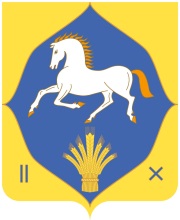 РЕСПУБЛИКА БАШКОРТОСТАНМУНИЦИПАЛЬНЫЙ РАЙОНИЛИШЕВСКИЙ РАЙОНАДМИНИСТРАЦИЯСЕЛЬСКОГО ПОСЕЛЕНИЯ
ИСАНБАЕВСКИЙ СЕЛЬСОВЕТ452276, Иçәнбай ауылы, Мәктәп урамы,33аТел. (34762) 41-2-37452276, Иçәнбай ауылы, Мәктәп урамы,33аТел. (34762) 41-2-37452276, с. Исанбаево, ул.Школьная, 33аТел. (34762) 41-2-37452276, с. Исанбаево, ул.Школьная, 33аТел. (34762) 41-2-37452276, с. Исанбаево, ул.Школьная, 33аТел. (34762) 41-2-37БОЙОРОК                   РаспоряжениеБОЙОРОК                   РаспоряжениеБОЙОРОК                   РаспоряжениеБОЙОРОК                   РаспоряжениеБОЙОРОК                   РаспоряжениеБОЙОРОК                   РаспоряжениеБОЙОРОК                   Распоряжение